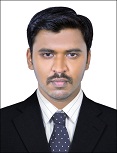 	Email: mithun.327782@2freemail.com CAREER SUMMARYWorking as Automobile Maintenance Supervisor in 3 years of Experience in UAEWorked as  Automobile Maintenance Supervisor in 3 years of Experience in INDIAExperience in Supervisor for the vehicle Electrical section and mechanical of the Maintenance and repair  Department(Diesel and petrol engines)Experience in Supervisor for the vehicle HVAC section of the vehicle.Maintaining the ISO standards and procedures.PERSONAL QUALITIESExcellent co-ordination & communication skills.Maintain a positive & healthy environment around me.Optimistic.KEY RESPONSIBILITIES HANDLESupervise the vehicle maintenance department activities.Supervise the vehicle electrical department activitiesSupervise the vehicle HVAC department activitiesWORK EXPERIANCE1. ALSA ENGINEERING&CONSTRUCTION LLCFrom 2014 to PresentResponsibilitiesResponsible for maintaining and repairing vehicles, equipments and machines required in the day to day workingAnalysis of vehicles, equipments and machines failuresEstimation of maintenance costsAssessing the needs of equipment replacements, spare partsAssessment of the required tools for the maintenance of the equipmentAdopt and implement a detailed maintenance plan to minimize failures resulting in stoppage of workRecruit and train the maintenance staffKeep updated with the upcoming versions or latest machinery required in the organizationReplacing the spare parts of the machines as and when requiredResponsible for performing routine maintenanceResponsible for maintaining an inventory for the requirement of the supplies and spare partsPrepare for vehicles and equipments muroor registration renewalPrepare for  equipments third party certificationCoordination with various departments for smooth functioning of the equipment by feedback and suggestions from them.ISO documentation, Quality Circle formation for detecting problems and solving from shop floor employees.Conducting Safety audits within the department and ensuring the compliance from all the employees and updating the checklists and audit reports.Responsible for maintenance and preventive maintenance Equipments and machines (service and maintenance support of dispatch section)Make the request for the spare parts needed for the production machines and reduces production spare parts expenses.Responsible in performing the calibration of the machines.Develops the production machines (safety system, organize the working hours and periodic checking).Equipments, vehicles, machines (safety system, organize the working hours and periodic checking).Gives training to the foreman in Electrical, Hydraulic and Pneumatic machines for making corrective and preventive maintenance for all production machines.Responsible in checking all the Fire Fighting system particularly in the electrical matter.Maintaining the ISO standards and procedures.2. ITL MOTORS LTDFrom 2011 to 2014Duties and ResponsibilitiesAnalysis of vehicles failureTroubleshoot maintenance problems and recommend corrective actionInitiate and process maintenance work ordersAssessing the needs of vehicle replacements, spare partsMake recommendations regarding maintenance procedure when requestedProvide assistance with repairs when neededCommunicate between customers and mechanics to eliminate inefficiency and comeback repairEstimates repair costs and makes sure that parts or services are completed in a timely mannerEnsure that parts inventory matches vehicle in system, coordinates with parts person, and updates as necessarySupervise coordinates activities of vehicles engaged in repairing,adjusting,servicing,Inspect drives repaired vehicles to verify repairsEvaluate performance of workersPrepare repair reports vehicle requestsDiagnose of ECU related concerns as per repair manual Diagnose of HVAC related concernsECU with related modules programmingEMPLOYERS1.Position: MAINTENANCE SUPERVISOR  Company: ALSA ENGINEERING&CONSTRUCTIO LLC
 Duration :  2014 to Present2.Position: MAINTENANCE SUPERVISOR
Company: ERAM MOTOTS LLC
Duration: 2011 to 2014ACADEMIA Diploma in automobile engineering Swami Nithyananda polytechnic college Completed in 2009.TECHNICAL SKILLSMicrosoft word, excelAutoCADPERSONAL DETAILSNationality		         : IndianDriving License	                      : Indian - Yes; U.A.E - No.